Расходомер-счетчик ультразвуковой ВЗЛЕТ МР УРСВ-5хх ц ИСПОЛНЕНИЕ ДЛЯ АЭС*Комплект однотипных приборов:По заказу:Основная комплектация:Измерительный участок (DN: 10,25,40,50,80,100, 150, 200, 250, 300, 350, 400, 500, 600, 700, 800, 900, 1000, 1200, 1400, 1600):Дополнительные устройства:*    – при заполнении карты необходимо дополнительно заполнить опросный лист;**   – в исполнении УРСВ-520 ц, -542 ц, один универсальный (имп/част/логический) модуль установлен всегда;               ***  – оформляется отдельной картой заказа; Примечания:При заполнении карты заказа в прямоугольнике выбранной позиции ставится знак   Х  , значение параметра указывается в графе таблицы или прямоугольнике рядом с его наименованием Город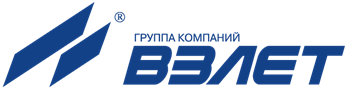 Россия, 198097, Санкт-Петербург, ул. Трефолева, 2БМконтакт- центр (бесплатный звонок) 	 8-800-333-888-7e-mail: 	 mail@vzljot.ruДокументация и программное обеспечение размещены на сайте www.vzljot.ruПлательщикРоссия, 198097, Санкт-Петербург, ул. Трефолева, 2БМконтакт- центр (бесплатный звонок) 	 8-800-333-888-7e-mail: 	 mail@vzljot.ruДокументация и программное обеспечение размещены на сайте www.vzljot.ruИНН / КПП  Россия, 198097, Санкт-Петербург, ул. Трефолева, 2БМконтакт- центр (бесплатный звонок) 	 8-800-333-888-7e-mail: 	 mail@vzljot.ruДокументация и программное обеспечение размещены на сайте www.vzljot.ruПолучательРоссия, 198097, Санкт-Петербург, ул. Трефолева, 2БМконтакт- центр (бесплатный звонок) 	 8-800-333-888-7e-mail: 	 mail@vzljot.ruДокументация и программное обеспечение размещены на сайте www.vzljot.ruПочтовый адресРоссия, 198097, Санкт-Петербург, ул. Трефолева, 2БМконтакт- центр (бесплатный звонок) 	 8-800-333-888-7e-mail: 	 mail@vzljot.ruДокументация и программное обеспечение размещены на сайте www.vzljot.ruРоссия, 198097, Санкт-Петербург, ул. Трефолева, 2БМконтакт- центр (бесплатный звонок) 	 8-800-333-888-7e-mail: 	 mail@vzljot.ruДокументация и программное обеспечение размещены на сайте www.vzljot.ruРоссия, 198097, Санкт-Петербург, ул. Трефолева, 2БМконтакт- центр (бесплатный звонок) 	 8-800-333-888-7e-mail: 	 mail@vzljot.ruДокументация и программное обеспечение размещены на сайте www.vzljot.ruтелефон, факсРоссия, 198097, Санкт-Петербург, ул. Трефолева, 2БМконтакт- центр (бесплатный звонок) 	 8-800-333-888-7e-mail: 	 mail@vzljot.ruДокументация и программное обеспечение размещены на сайте www.vzljot.ruДоставкасамовывозсамовывозЖ/ДЖ/ДАВИАРоссия, 198097, Санкт-Петербург, ул. Трефолева, 2БМконтакт- центр (бесплатный звонок) 	 8-800-333-888-7e-mail: 	 mail@vzljot.ruДокументация и программное обеспечение размещены на сайте www.vzljot.ruПеревозчикРоссия, 198097, Санкт-Петербург, ул. Трефолева, 2БМконтакт- центр (бесплатный звонок) 	 8-800-333-888-7e-mail: 	 mail@vzljot.ruДокументация и программное обеспечение размещены на сайте www.vzljot.ruПункт назначенияПункт назначенияРоссия, 198097, Санкт-Петербург, ул. Трефолева, 2БМконтакт- центр (бесплатный звонок) 	 8-800-333-888-7e-mail: 	 mail@vzljot.ruДокументация и программное обеспечение размещены на сайте www.vzljot.ruПредполагаемая дата оплатыПредполагаемая дата оплатыПредполагаемая дата оплатыПредполагаемая дата оплатыПредполагаемая дата оплатыРоссия, 198097, Санкт-Петербург, ул. Трефолева, 2БМконтакт- центр (бесплатный звонок) 	 8-800-333-888-7e-mail: 	 mail@vzljot.ruДокументация и программное обеспечение размещены на сайте www.vzljot.ruЗаявка №Дата готовности«»20      г.Заявка №от «» 20      г.Дата готовности«»20      г.Заявка №Дата готовностиисполнение УРСВ -многоканальноемногоканальноемногоканальноемногоканальноемноголучевоемноголучевоемноголучевоемноголучевоемноголучевоемноголучевоемноголучевоеисполнение УРСВ -510 ц(одноканальный)510 ц(одноканальный)520 ц(двухканальный)520 ц(двухканальный)522 ц(двухлучевой)522 ц(двухлучевой)522 ц(двухлучевой)542 ц(два двухлучевых)542 ц(два двухлучевых)542 ц(два двухлучевых)544 ц(четырехлучевой)количество, шт.опции исполнения:опции исполнения:помехозащищенноепомехозащищенноепомехозащищенноепомехозащищенноекласс безопасности 3                                                                                                                             класс безопасности 4модули (не более 2):универсальный (имп/част/логический)**Ethernetтоковый выходтоковый выходтоковый выходдлина кабеля связи, мисточник вторичного питания, шт.:                             ИВП-24.24источник вторичного питания, шт.:                             ИВП-24.24 длина кабеля, м длина кабеля, м длина кабеля, м длина кабеля, м длина кабеля, м№каналатип ПЭА накладные Н-021, Н-011;врезные В-502 (до 2,5 МПа), В-504 (до 16 МПа),                                В-202 (до 2,5 МПа), В-204АТ (до 16 МПа) В-205 (до 25 МПа)DNтрубопроводапатрубки для ПЭАпатрубки для ПЭАдлина кабеля связи исполненийдлина кабеля связи исполнений№каналатип ПЭА накладные Н-021, Н-011;врезные В-502 (до 2,5 МПа), В-504 (до 16 МПа),                                В-202 (до 2,5 МПа), В-204АТ (до 16 МПа) В-205 (до 25 МПа)DNтрубопроводапо диаметрупо хордебазовоепомехозащищенное№каналатип ПЭА накладные Н-021, Н-011;врезные В-502 (до 2,5 МПа), В-504 (до 16 МПа),                                В-202 (до 2,5 МПа), В-204АТ (до 16 МПа) В-205 (до 25 МПа)DNтрубопроводапо диаметрупо хордеПЭА-ВПУС-ВП1234№ каналаDN, наружный диаметр,толщина стенки, материалтрубопровода.Тип ИУ:(-x11, -x12,  -x32, -x42)МатериалИУ:(Ст20/09Г2С/Нерж. ст.)Вварной, фланцованныйDN ИУDN ИУАрматураАрматураДавление,МПа№ каналаDN, наружный диаметр,толщина стенки, материалтрубопровода.Тип ИУ:(-x11, -x12,  -x32, -x42)МатериалИУ:(Ст20/09Г2С/Нерж. ст.)Вварной, фланцованныйDN ИУDN ИУДля фланцованного ИУ ответные фланцы с патрубками, крепеж и прокладки входят в комплект поставкиКомплект №2 (к-т №1 + конфузор, диффузор)Давление,МПа1234внутреннее антикоррозионное покрытие ИУ (DN от 80 и более)внутреннее антикоррозионное покрытие ИУ (DN от 80 и более)внутреннее антикоррозионное покрытие ИУ (DN от 80 и более)внутреннее антикоррозионное покрытие ИУ (DN от 80 и более)внутреннее антикоррозионное покрытие ИУ (DN от 80 и более)Тип ПЭАкомплектовкомплектов    блок коммутации (IP54):     блок коммутации (IP54):     блок коммутации (IP54):     блок коммутации (IP54):     блок коммутации (IP54):     блок коммутации (IP54):     блок коммутации (IP54): одноканальный, шт.одноканальный, шт.двухканальный, шт.двухканальный, шт.двухканальный, шт.двухканальный, шт. Комплект монтажных частей для герметизации блока коммутации до IP68, шт.:           Комплект монтажных частей для герметизации блока коммутации до IP68, шт.:           Комплект монтажных частей для герметизации блока коммутации до IP68, шт.:           Комплект монтажных частей для герметизации блока коммутации до IP68, шт.:           Комплект монтажных частей для герметизации блока коммутации до IP68, шт.:           Комплект монтажных частей для герметизации блока коммутации до IP68, шт.:           Комплект монтажных частей для герметизации блока коммутации до IP68, шт.:           Комплект монтажных частей для герметизации блока коммутации до IP68, шт.:           Комплект монтажных частей для герметизации блока коммутации до IP68, шт.:           Комплект монтажных частей для герметизации блока коммутации до IP68, шт.:           Комплект монтажных частей для герметизации блока коммутации до IP68, шт.:           Комплект монтажных частей для герметизации блока коммутации до IP68, шт.:          Теплоизоляционный чехол для ВП:  с обогревающим кабелем шт.Теплоизоляционный чехол для ВП:  с обогревающим кабелем шт.Теплоизоляционный чехол для ВП:  с обогревающим кабелем шт.Теплоизоляционный чехол для ВП:  с обогревающим кабелем шт.Теплоизоляционный чехол для ВП:  с обогревающим кабелем шт.Теплоизоляционный чехол для ВП:  с обогревающим кабелем шт.Теплоизоляционный чехол для ВП:  с обогревающим кабелем шт.Теплоизоляционный чехол для ВП:  с обогревающим кабелем шт.Теплоизоляционный чехол для ВП:  с обогревающим кабелем шт.            без обогревающего кабеля шт.            без обогревающего кабеля шт.            без обогревающего кабеля шт.            без обогревающего кабеля шт.            без обогревающего кабеля шт.            без обогревающего кабеля шт.            без обогревающего кабеля шт.            без обогревающего кабеля шт.АССВ-030***АССВ-030***USB-RS-232/RS-485USB-RS-232/RS-485USB-RS-232/RS-485АТВ-3***АТВ-3***АТВ-3***Взлет СП***Взлет СП***Взлет СП***Взлет СП***адаптер сотовой связиадаптер сотовой связиадаптер сотовой связиадаптер сотовой связиадаптер сигналовадаптер сигналовадаптер сигналовадаптер сигналовадаптер токового выходаадаптер токового выходаадаптер токового выходаадаптер токового выходапрограммный комплекспрограммный комплекспрограммный комплекспрограммный комплекспрограммный комплексЛицо заполнившее карту(ФИО, должность)(подпись)Тел.e-mail: